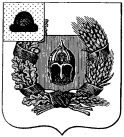 Администрация Александро-Невского городского поселенияАлександро-Невского муниципального районаРязанской областиГлава городского поселенияПОСТАНОВЛЕНИЕ   от  12 августа  2020 г.                 р.п. Александро-Невский                                            №  115О внесении изменений в муниципальную программу «Развитие коммунальной инфраструктуры и муниципального хозяйства Александро-Невского городского поселения Александро-Невского муниципального района на 2016-2020 годы и на период до 2023 года», утвержденную постановлением администрации Александро-Невского городского поселения Александро-Невского муниципального района  от 09.11.2015 г.  № 231  (в ред. от 15.11.2016 г.  №  293, от 06.03.2017 г.  № 68, от 20.10.2017г. № 237, от 29.12.2017 г.  №288, от 30.07.2018 г. №120/1, от 26.10.2018 г. №150, от 29.12.2018 г. №193, от 12.02.2019г. № 15, от 14.02.2019 г. №17/1, от 26.03.2019 г. № 40/1, от 07.10.2019г. № 199,от 10.12.2019г. №245)В соответствии с Федеральным законом от 06.10.2003 года № 131-ФЗ «Об общих принципах организации местного самоуправления в Российской Федерации», со ст. 179 Бюджетного кодекса РФ, в связи с изменением основных мероприятий Программы, администрация Александро-Невского городского поселения ПОСТАНОВЛЯЕТ:             1.Внести в муниципальную программу «Развитие коммунальной инфраструктуры и муниципального хозяйства Александро-Невского городского поселения Александро-Невского муниципального района на 2016-2020 годы и на период до 2023 года», утвержденную постановлением администрации Александро-Невского городского поселения Александро-Невского муниципального района от 09.11.2015 г.  № 231  (в ред. 15.11.2016 г.  №  293, от 06.03.2017 г.  № 68, от 20.10.2017г. № 237, от 29.12.2017 г.  №288, от 30.07.2018 г. №120/1, от 26.10.2018 г. №150, от 29.12.2018 г. №193, от 12.02.2019г. № 15, от 14.02.2019 г. № 17/1, от 26.03.2019 г. № 40/1, от 07.10.2019г. № 199, от 10.12.2019г. №245), следующие изменения:   1. В паспорте Программы пункт «Объем финансирования  программы» изложить в следующей редакции:            2. таблицу № 1 подпрограммы «Благоустройство территорий поселения» изложить согласно приложению № 2 к настоящему постановлению.3. Опубликовать настоящее постановление в Информационном бюллетене и разместить на официальном сайте администрации муниципального района и Александро-Невского городского поселения в сети «Интернет».4.  Контроль за исполнением настоящего постановления оставляю за собой.Глава администрации Александро-Невского городского поселения	                                                                                                  Е.В. БлохинаПриложение № 2к постановлению администрации от 12.08.2020 г. № 115Таблица № 1Основные задачи и системы Подпрограммы «Благоустройство территории поселения»Объем финансирования программы2017 год – 1 928,64 руб.,  2018 год – 4 664,51 руб.,  2019 год – 8 748,57 руб.,  2020 год – 3 532,20 руб.,  2021-2023 год – 2 865,95 руб.Объемы финансирования Программы носят прогнозный характер и подлежат ежегодному уточнению.№ п/пПрограммные мероприятия, обеспечивающие выполнение задачиПрограммные мероприятия, обеспечивающие выполнение задачиИсточники финансированияИсточники финансированияВсего(тыс. руб.)Объем финансированияпо годам ( тыс.руб.)Объем финансированияпо годам ( тыс.руб.)Объем финансированияпо годам ( тыс.руб.)Объем финансированияпо годам ( тыс.руб.)Объем финансированияпо годам ( тыс.руб.)ИсполнительИсполнительОжидаемый результат№ п/пПрограммные мероприятия, обеспечивающие выполнение задачиПрограммные мероприятия, обеспечивающие выполнение задачиИсточники финансированияИсточники финансированияВсего(тыс. руб.)20172018201920202021-2023ИсполнительИсполнительОжидаемый результат1Задача 1. Организация благоустройства на территории поселения,  в том числе:Задача 1. Организация благоустройства на территории поселения,  в том числе:Задача 1. Организация благоустройства на территории поселения,  в том числе:Задача 1. Организация благоустройства на территории поселения,  в том числе:Задача 1. Организация благоустройства на территории поселения,  в том числе:Задача 1. Организация благоустройства на территории поселения,  в том числе:Задача 1. Организация благоустройства на территории поселения,  в том числе:Задача 1. Организация благоустройства на территории поселения,  в том числе:Задача 1. Организация благоустройства на территории поселения,  в том числе:Задача 1. Организация благоустройства на территории поселения,  в том числе:Задача 1. Организация благоустройства на территории поселения,  в том числе:Задача 1. Организация благоустройства на территории поселения,  в том числе:Задача 1. Организация благоустройства на территории поселения,  в том числе:1.1.Уличное освещениеБюджет городского поселенияБюджет городского поселения4271,464271,46800,0894,4803,06920,0854,00854,00Администрация городского поселения        Бесперебойная работа сети уличного освещения	1.2.Содержание дорогБюджет городского поселенияБюджет городского поселения56,956,925,027,90,002,002,002,00Администрация городского поселения        	Улучшение транспортно-эксплуатационного состояния дорог поселения1.3.1.3.1Проведение комплекса мер по прочему благоустройству территорий: в том числеУстановка мемориального знака на воинском захоронении Братская могила в р.п. Александро-Невский, ул. ВокзальнаяБюджет (федеральный, областной, городского поселения) в том числе:Федеральный бюджетОбластной бюджетБюджет городского поселенияБюджет (федеральный, областной, городского поселения) в том числе:Федеральный бюджетОбластной бюджетБюджет городского поселения3849,032,300025,699982,003849,032,300025,699982,00359,30993,251286,71064,032,300025,6699982,00145,75145,75Администрация городского поселения        Повышение уровня благоустройства территории поселения1.4.Ликвидация несанкционированных свалокБюджет городского поселенияБюджет городского поселения298,60298,600,098,600,0050,00150,00150,00Администрация городского поселенияПовышение уровня благоустройства территории поселения1.5Обустройство контейнерных площадокБюджет городского поселенияБюджет городского поселения100,00100,000,00,00,000,00100,00100,00ИТОГО8575,968575,961184,302014,152089,762036,01251,751251,75